Regardez les images et dites ce qu'ils font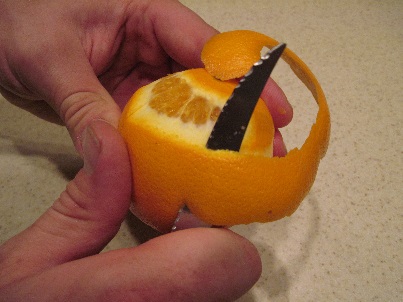 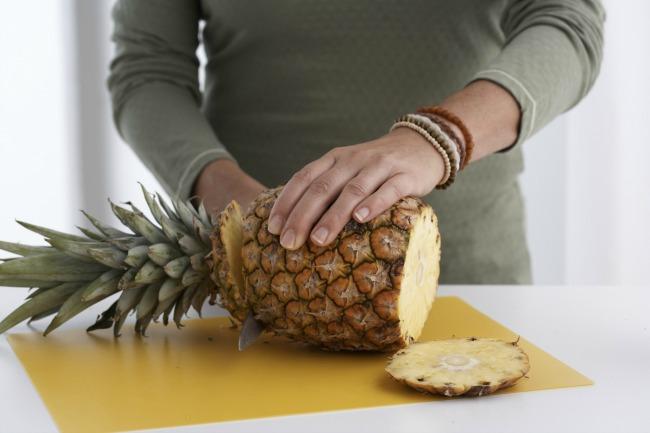 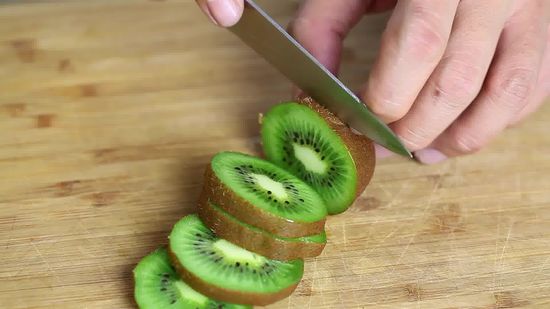 1)Elle…………………….….………….  2)Billy…………………………………………..  3)Le cuisinier……………………………………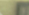 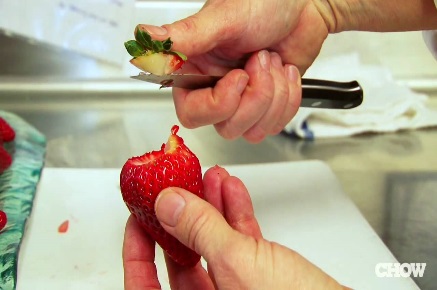 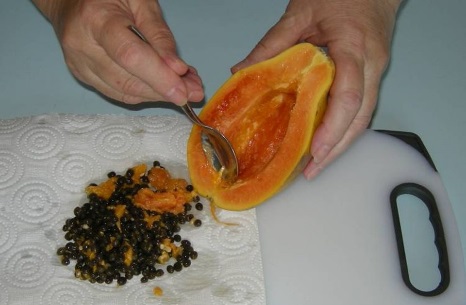 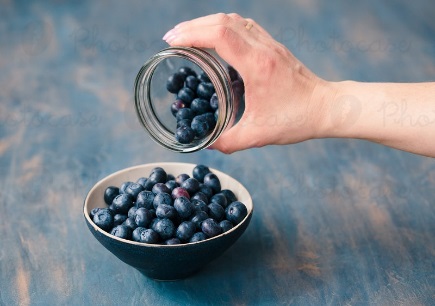 4) Hélène…………………………………  5)Le cuisinier…………………………………..  6)La dame……………..……………..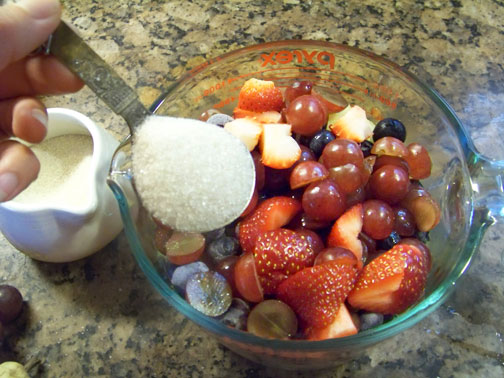 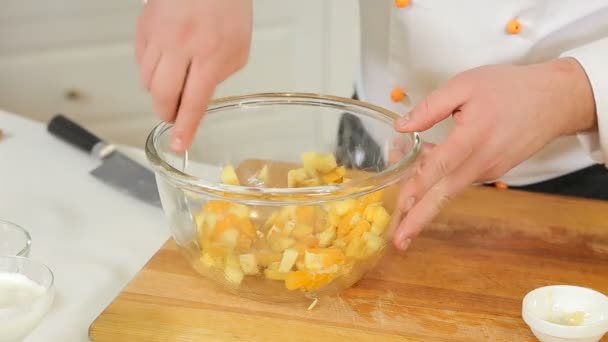 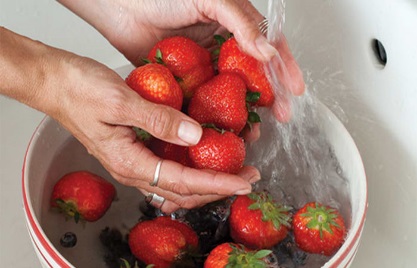 7)Il…………………………………………  8)La personne………………………………………   9)Maman…………………………..Regardez la video et expliquez comment elle fait une salade de fruitsIngrédientsMatérielPréparation  